Speiseplan vom 01.01. bis 05.01.2018Montag, 01.01.Neujahr, Kita geschlossenDienstag, 02.01.Salzkartoffeln mit Frikadellen und Erbsen-Möhren-Gemüse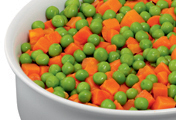 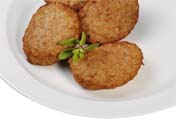 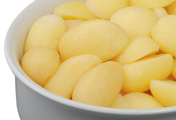 Mittwoch, 03.01.Geflügellasagne, Nachtisch: Orangenquark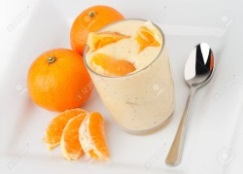 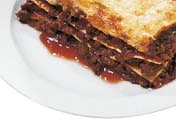 Donnerstag, 04.01.Kartoffeleintopf mit Brötchen, Nachtisch: Obst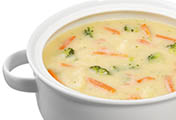 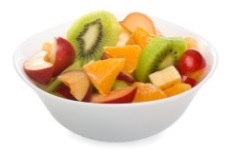 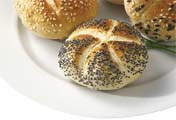 Freitag, 05.01.Röstkartoffeln mit Fischstäbchen und Spinat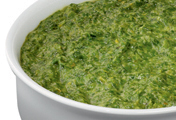 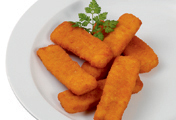 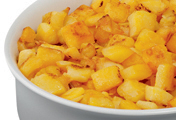 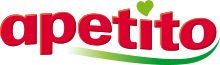 